
الهيكل التنظيمي للعمادة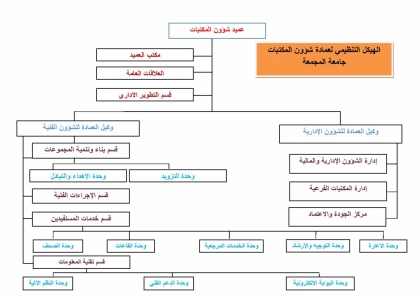 